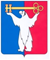 АДМИНИСТРАЦИЯ ГОРОДА НОРИЛЬСКАКРАСНОЯРСКОГО КРАЯПОСТАНОВЛЕНИЕ___________2024				г. Норильск 				№ _________О признании утратившим силу постановления Администрации города Норильска от 09.04.2021 № 138В целях приведения правовых актов Администрации города Норильска в соответствие с требованиями действующего законодательства РФ, ПОСТАНОВЛЯЮ:Признать утратившим силу постановление Администрации города Норильска от 09.04.2021 № 138 «Об утверждении Порядка предоставления гранта в форме субсидий, предоставляемого на конкурсной основе социально ориентированным некоммерческим организациям, в целях оказания поддержки для осуществления ими видов деятельности, предусмотренных статьей 31.1 Федерального закона от 12.01.1996 № 7-ФЗ «О некоммерческих организациях», решением Норильского городского Совета депутатов от 20.05.2014 № 17/4-368 «Об утверждении Положения о поддержке социально ориентированных некоммерческих организаций органами местного самоуправления муниципального образования город Норильск».2. Опубликовать настоящее постановление в газете «Заполярная правда» и разместить его на официальном сайте муниципального образования город Норильск.Глава города Норильска			   					      Д.В. КарасевДавыдова Инна Александровна437245 